Charleston Job Corps Center1000 Curtis Price WayCharleston, WV 25311Needs to purchase the following:ItemQuantityExampleHeight Adjustable Sneeze Guard 36”x48”20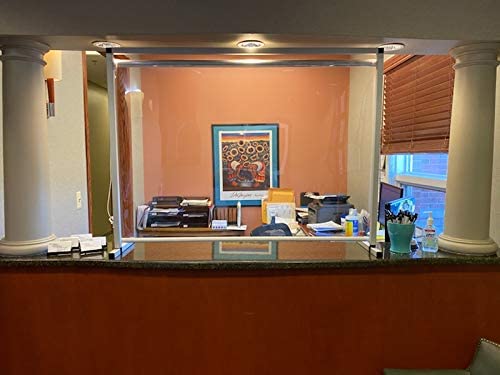 Sneeze and Cough Protective Shield 32”x32”50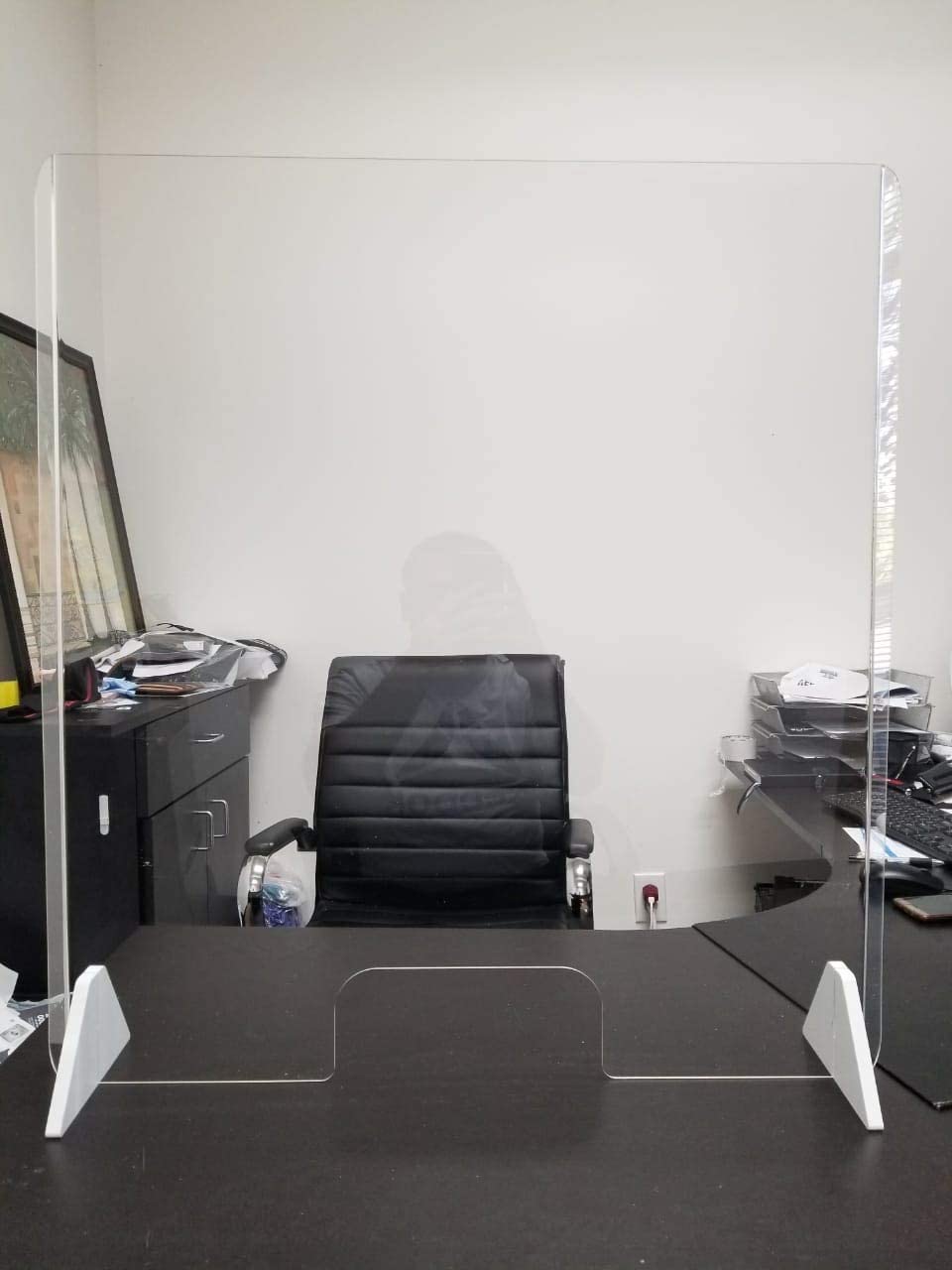 Free Floor Standing Sneeze Guard – Full Tarp with Roll Up10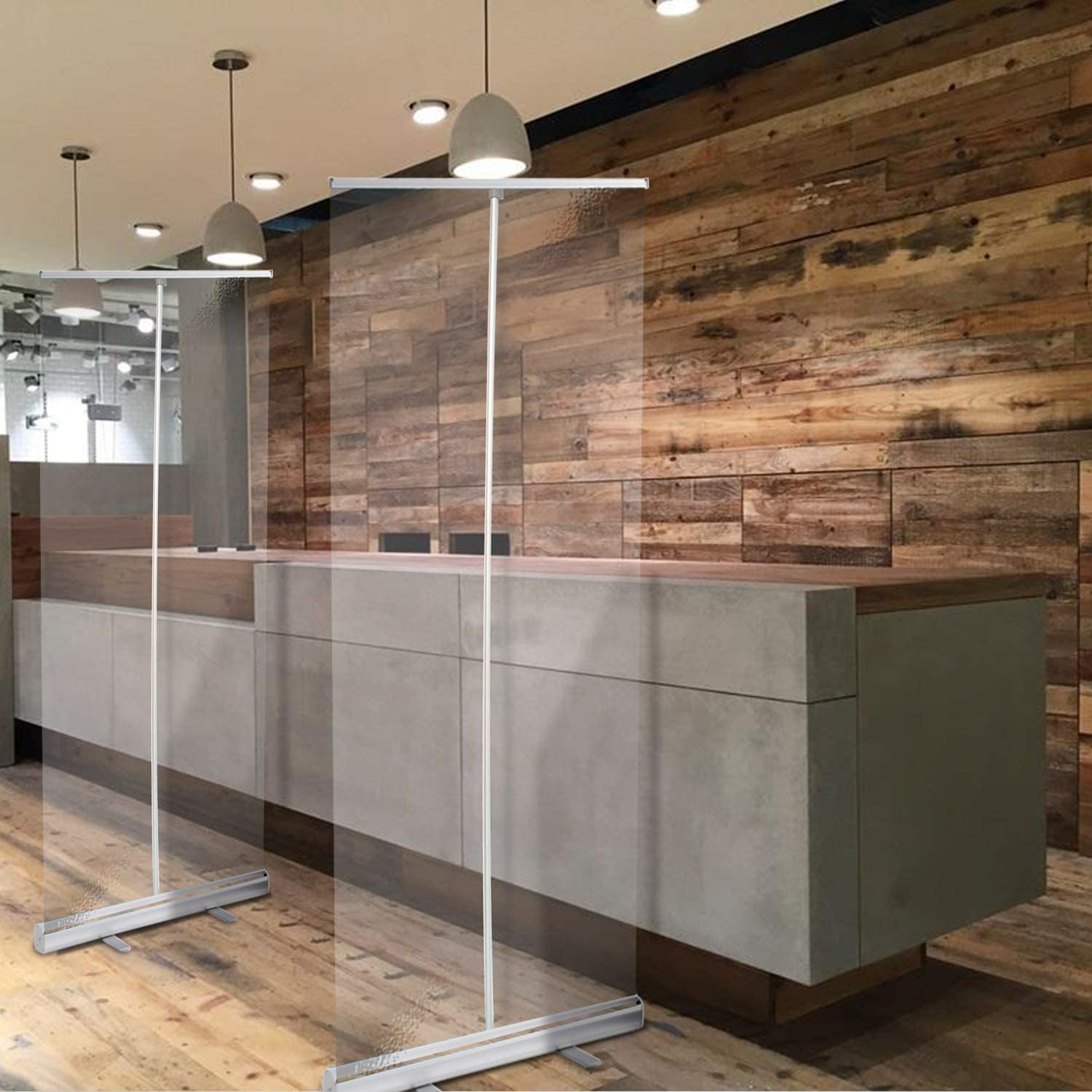 Isolation Wall 6.5’10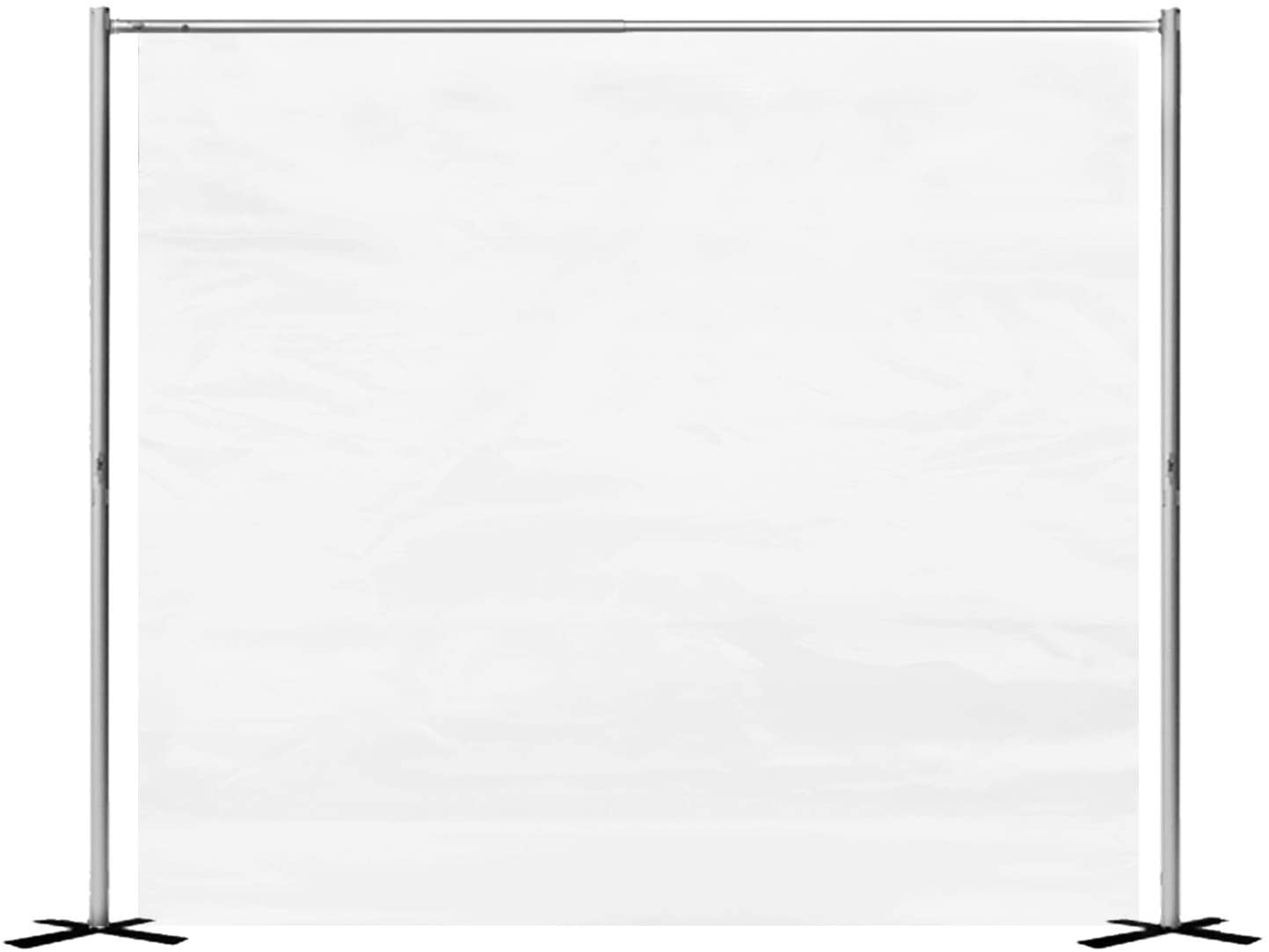 Clear Tarp Sneeze Guard – Full Tarp with EZ Extend Display 4’x8’10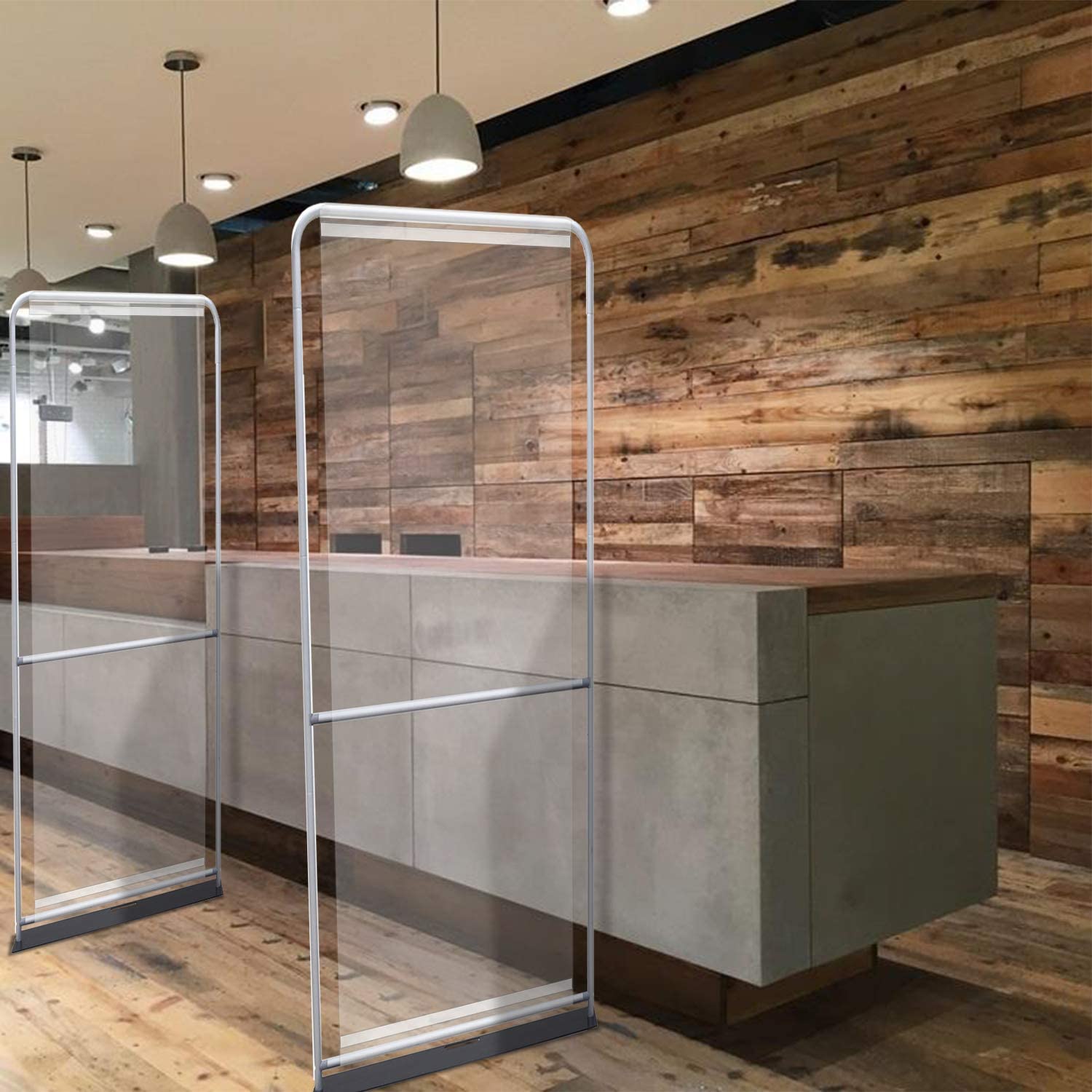 Protective Sneeze Guard 36”x30” Clear Acrylic Plexiglass Shield10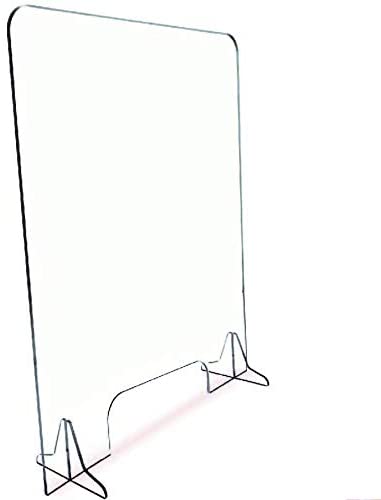 